附件3国际传播参评作品推荐表国际传播效果证明一、境外落地及发布截图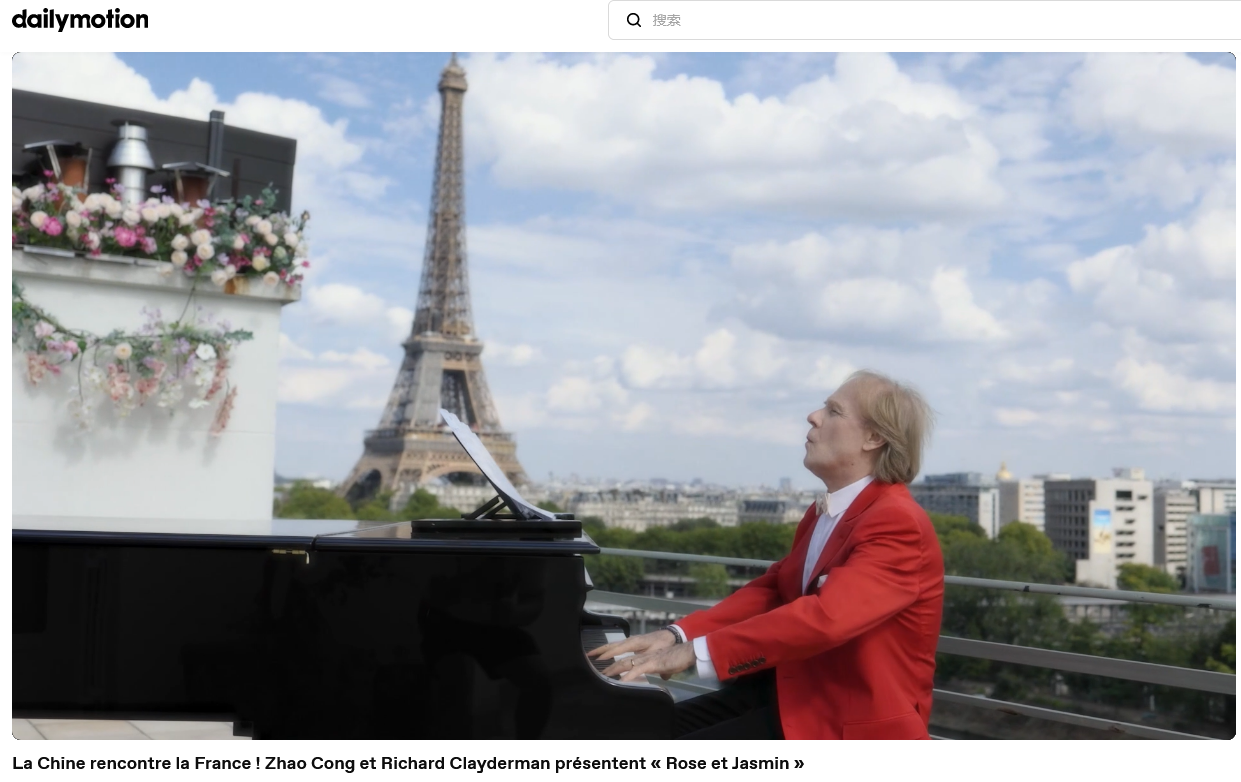 视频在法国Dailymotion平台落地截图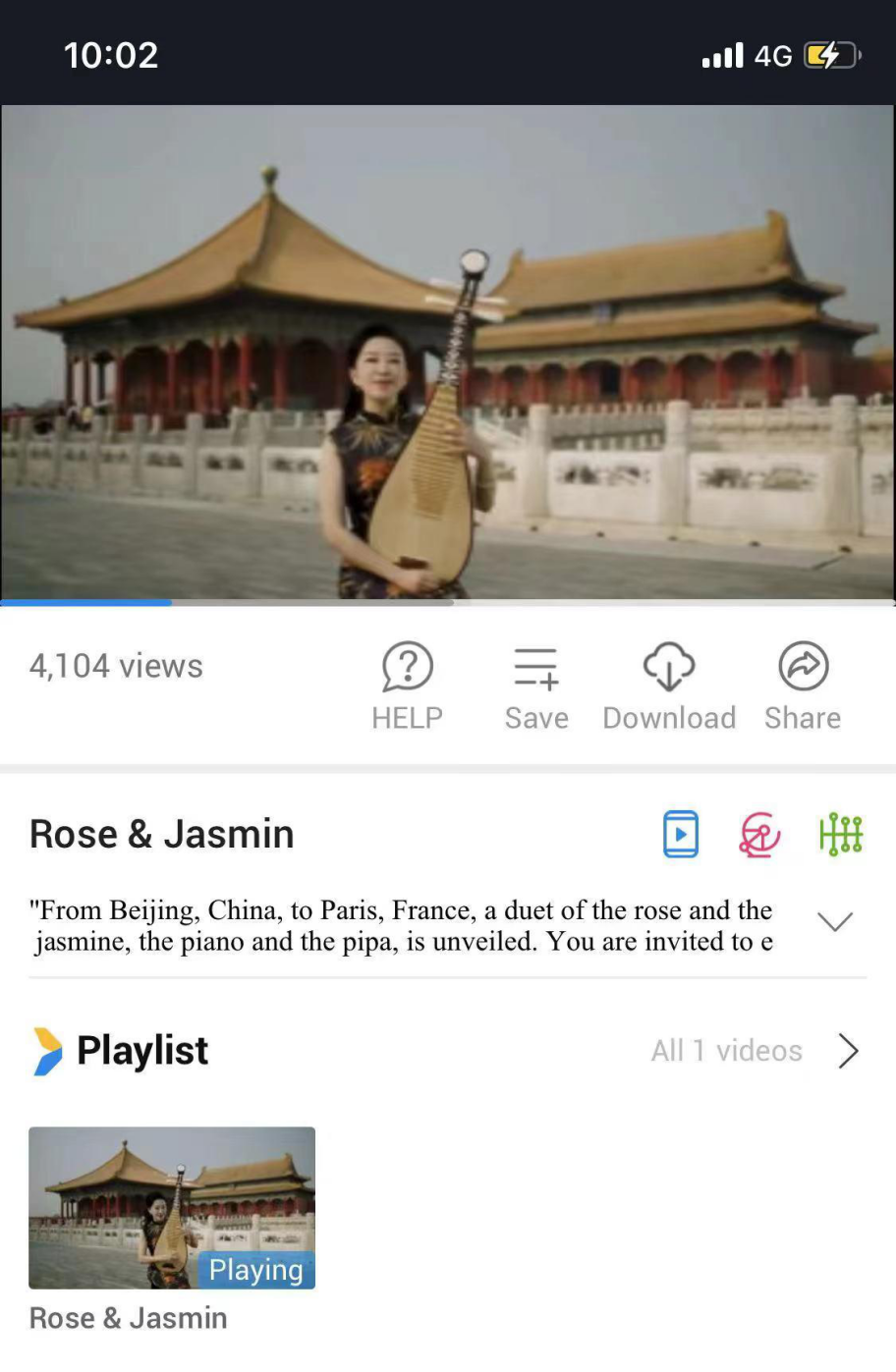 视频在非洲OTT平台Startimes-ON落地截图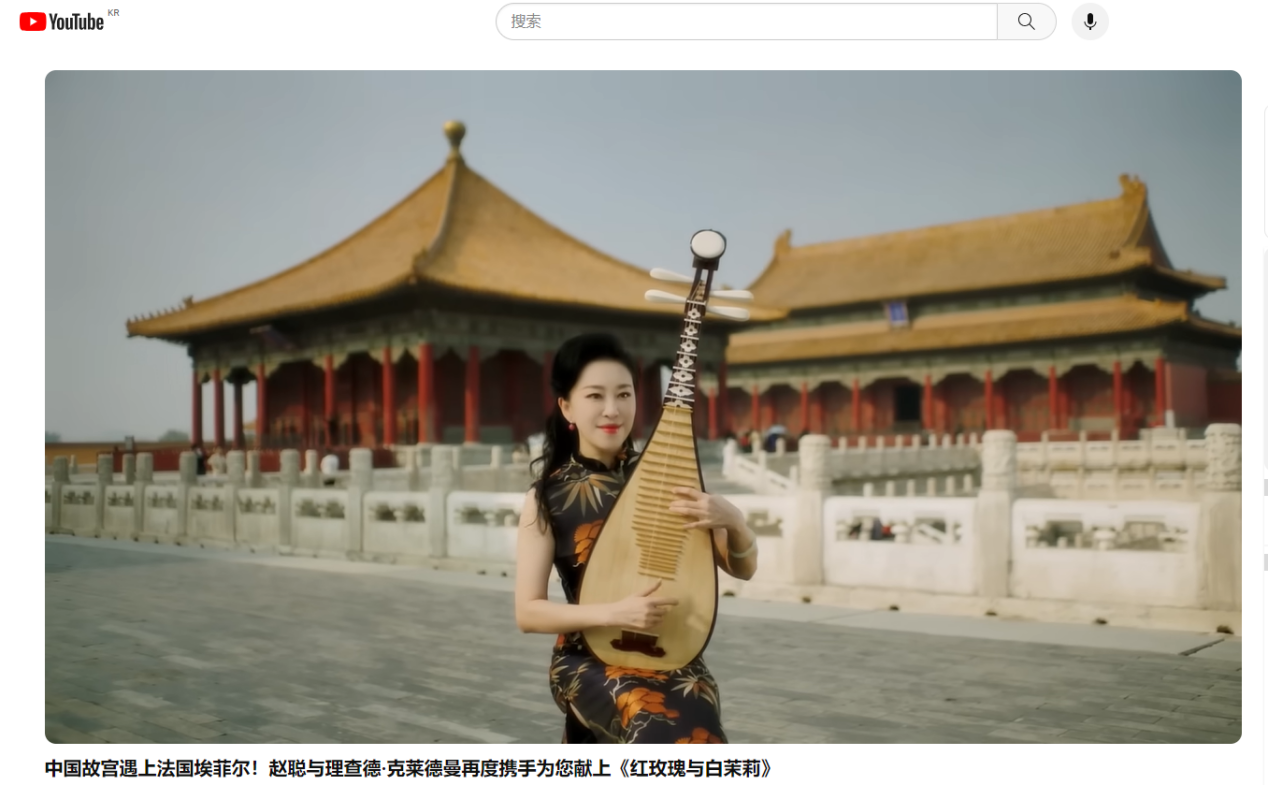 YouTube平台Zhao Cong Pipa 赵聪琵琶频道发布截图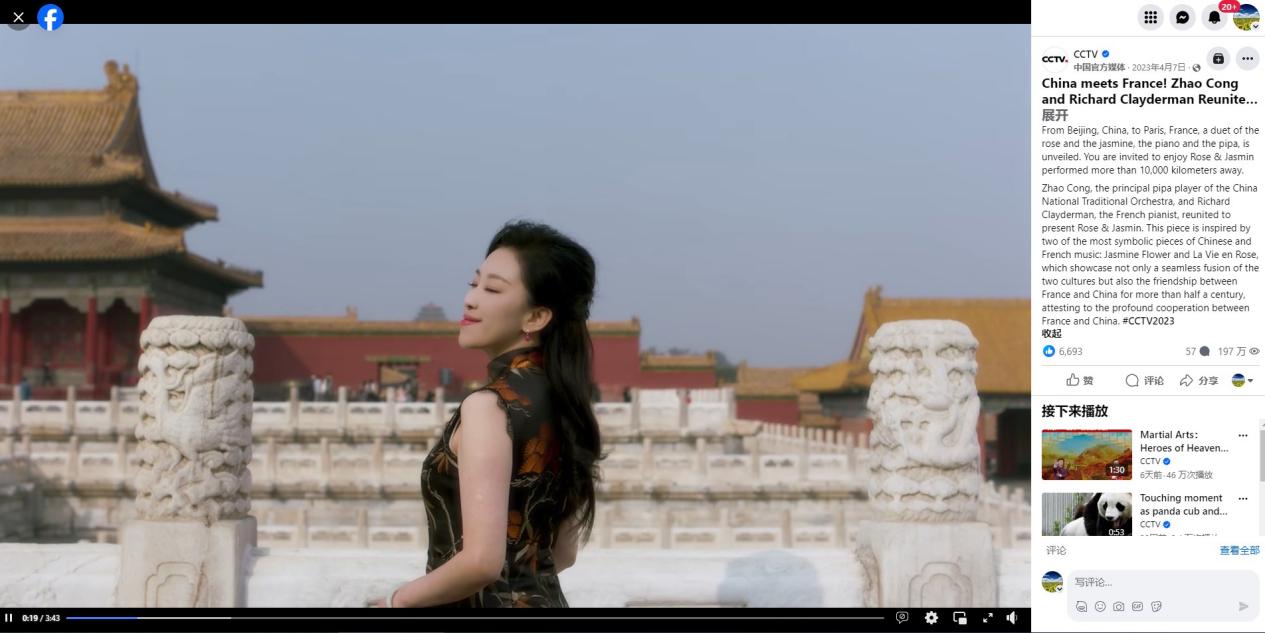 Facebook平台CCTV英文账号发布截图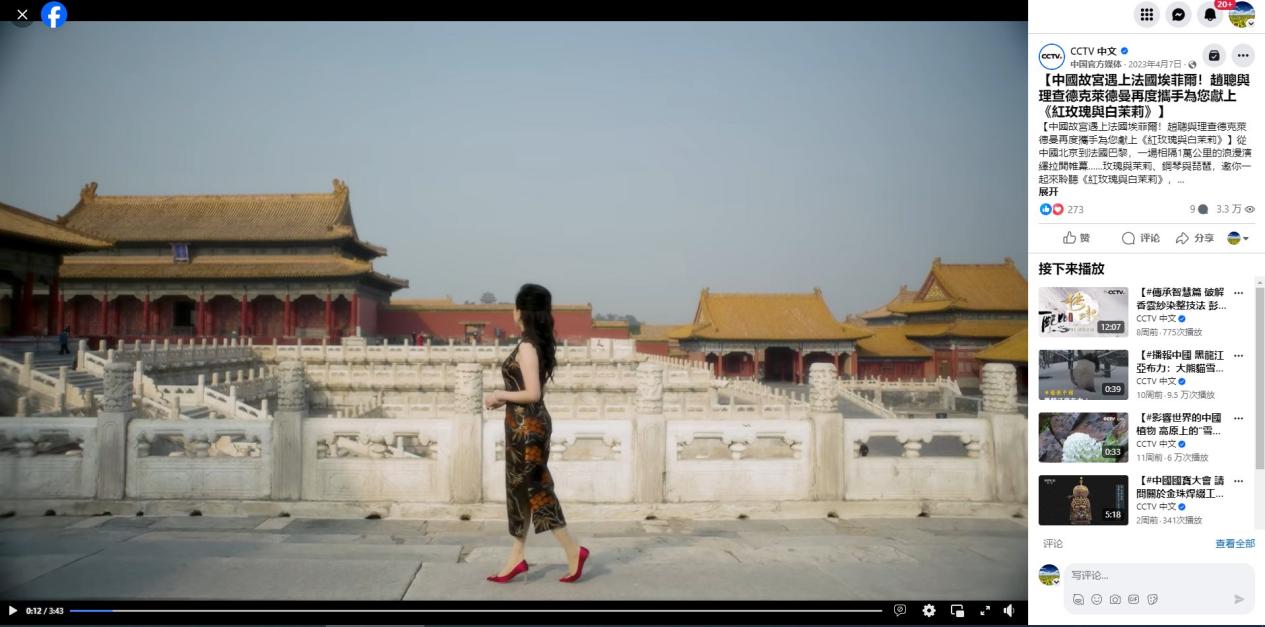 Facebook平台CCTV中文账号发布截图海外传播数据效果截图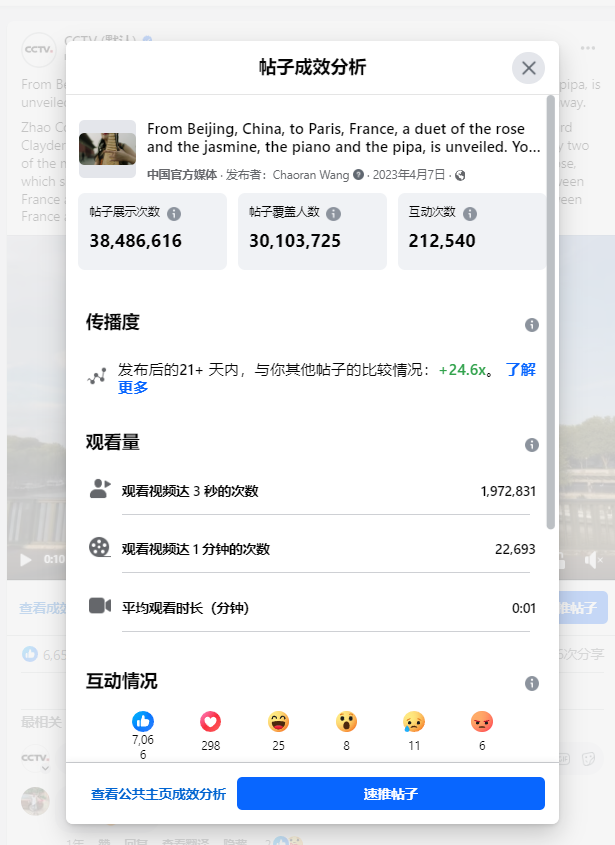 视频在Facebook平台CCTV英文账号传播效果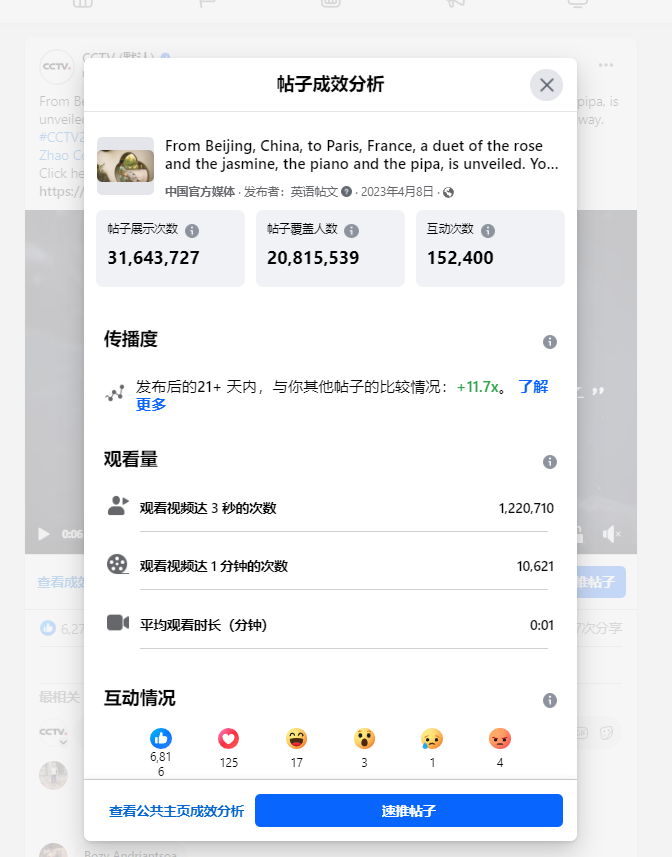 相关宣传片在Facebook平台CCTV英文账号传播效果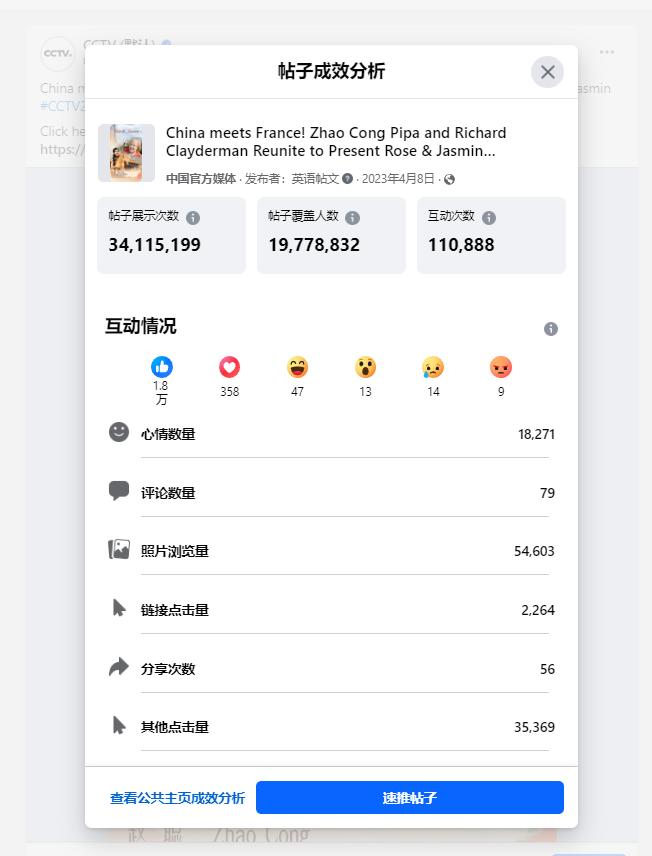 相关海报在Facebook平台CCTV英文账号传播效果三、海外网友反响截图YouTube平台海外用户留言：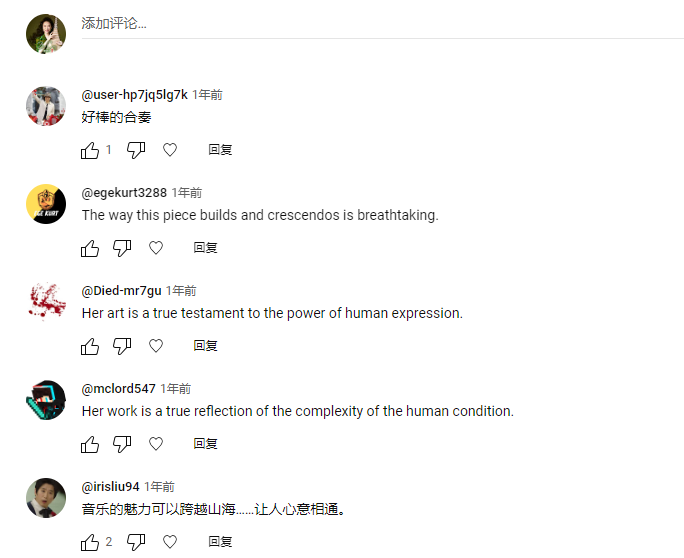 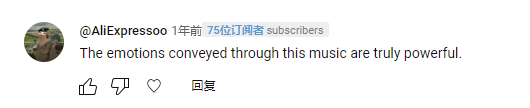 海外网友AliExpressoo留言：“通过这首音乐所传达的情感确实是强大的。”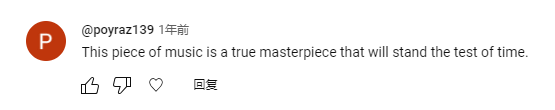 海外网友poyraz139留言：“这首音乐作品是真正的杰作，经得起时间的考验。”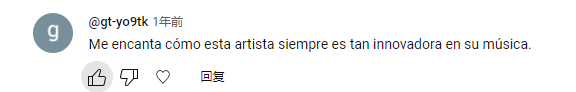 海外网友gt-yo9tk留言：“我喜欢这位艺术家在她的音乐中总是如此创新。”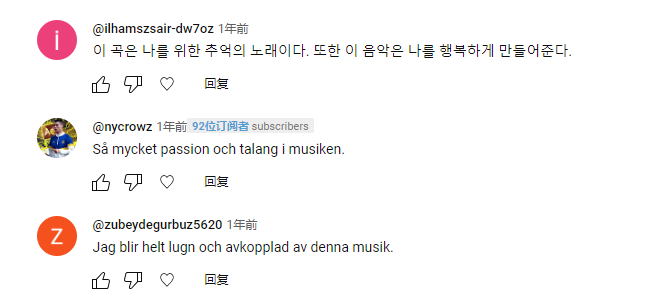 海外网友ilhamszsair-dw7oz留言：“这首歌对我来说是一首回忆之歌。而且，这音乐让我快乐。”海外网友nycrowz留言：“两位音乐家对音乐充满热情和才华。”海外网友zubeydegurbuz5620留言：“这首音乐让我完全平静和放松真的很棒。”作品首屏截图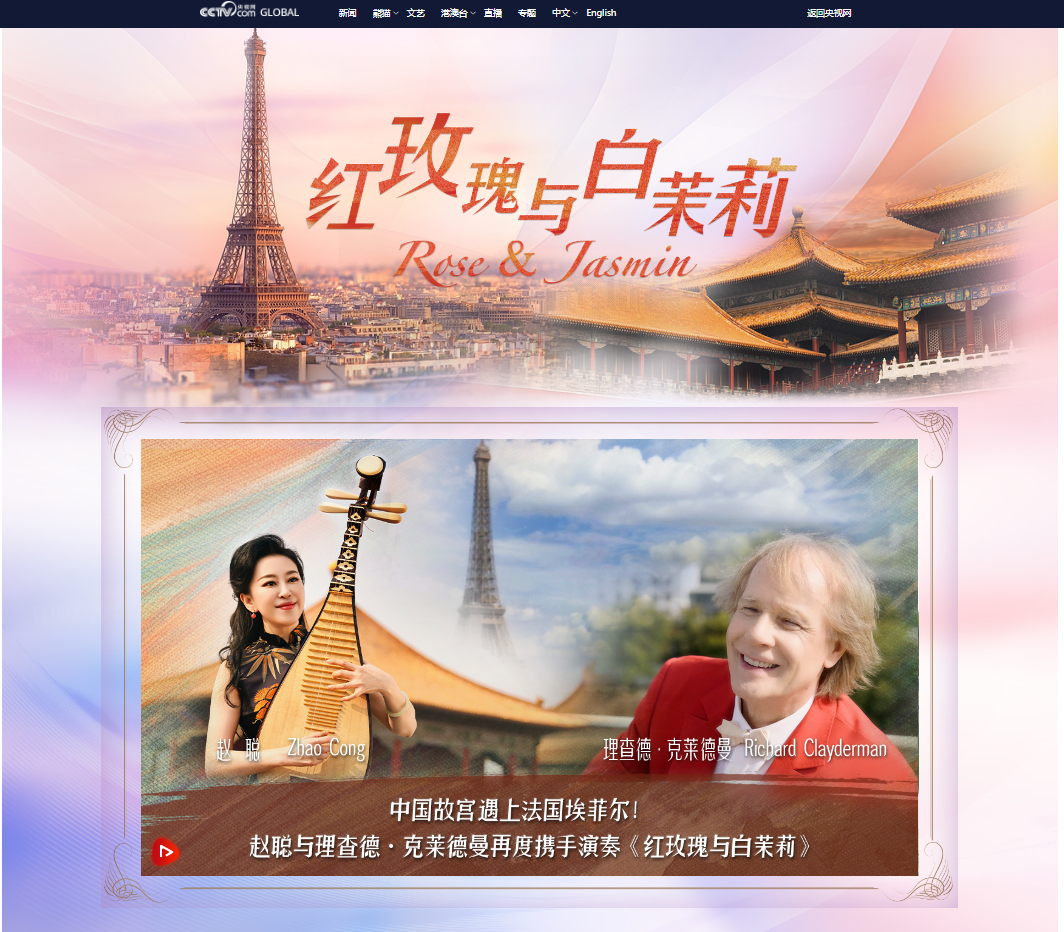 作品标题作品标题中国故宫遇上法国埃菲尔！赵聪与理查德·克莱德曼再度携手演奏《红玫瑰与白茉莉》中国故宫遇上法国埃菲尔！赵聪与理查德·克莱德曼再度携手演奏《红玫瑰与白茉莉》中国故宫遇上法国埃菲尔！赵聪与理查德·克莱德曼再度携手演奏《红玫瑰与白茉莉》中国故宫遇上法国埃菲尔！赵聪与理查德·克莱德曼再度携手演奏《红玫瑰与白茉莉》体  裁体  裁融合报道融合报道融合报道融合报道融合报道融合报道融合报道作  者（主创人员）作  者（主创人员）集体（过彤、赵聪、魏驱虎、衣炜、曲歌、马莹、五百、白杨、段红云、路瑶、张珂堃、秦星）集体（过彤、赵聪、魏驱虎、衣炜、曲歌、马莹、五百、白杨、段红云、路瑶、张珂堃、秦星）集体（过彤、赵聪、魏驱虎、衣炜、曲歌、马莹、五百、白杨、段红云、路瑶、张珂堃、秦星）集体（过彤、赵聪、魏驱虎、衣炜、曲歌、马莹、五百、白杨、段红云、路瑶、张珂堃、秦星）编  辑编  辑陈倩、甄晓洁陈倩、甄晓洁陈倩、甄晓洁陈倩、甄晓洁陈倩、甄晓洁陈倩、甄晓洁陈倩、甄晓洁原创单位原创单位央视网央视网央视网央视网发布端/账号/媒体名称发布端/账号/媒体名称央视网网页端；Facebook、YouTube平台CCTV中英文系列账号、中央民族乐团账号央视网网页端；Facebook、YouTube平台CCTV中英文系列账号、中央民族乐团账号央视网网页端；Facebook、YouTube平台CCTV中英文系列账号、中央民族乐团账号央视网网页端；Facebook、YouTube平台CCTV中英文系列账号、中央民族乐团账号央视网网页端；Facebook、YouTube平台CCTV中英文系列账号、中央民族乐团账号央视网网页端；Facebook、YouTube平台CCTV中英文系列账号、中央民族乐团账号央视网网页端；Facebook、YouTube平台CCTV中英文系列账号、中央民族乐团账号字数/时长字数/时长4分钟01秒4分钟01秒4分钟01秒4分钟01秒4分钟01秒4分钟01秒语种语种中文、英文中文、英文中文、英文中文、英文中文、英文刊播版面(名称和版次)刊播版面(名称和版次)刊播日期刊播日期刊播日期2023年4月7日16 时15分2023年4月7日16 时15分2023年4月7日16 时15分2023年4月7日16 时15分2023年4月7日16 时15分刊播周期刊播周期刊播周期新媒体作品填报网址新媒体作品填报网址https://global.cctv.com/special/rosejasmin/index.shtml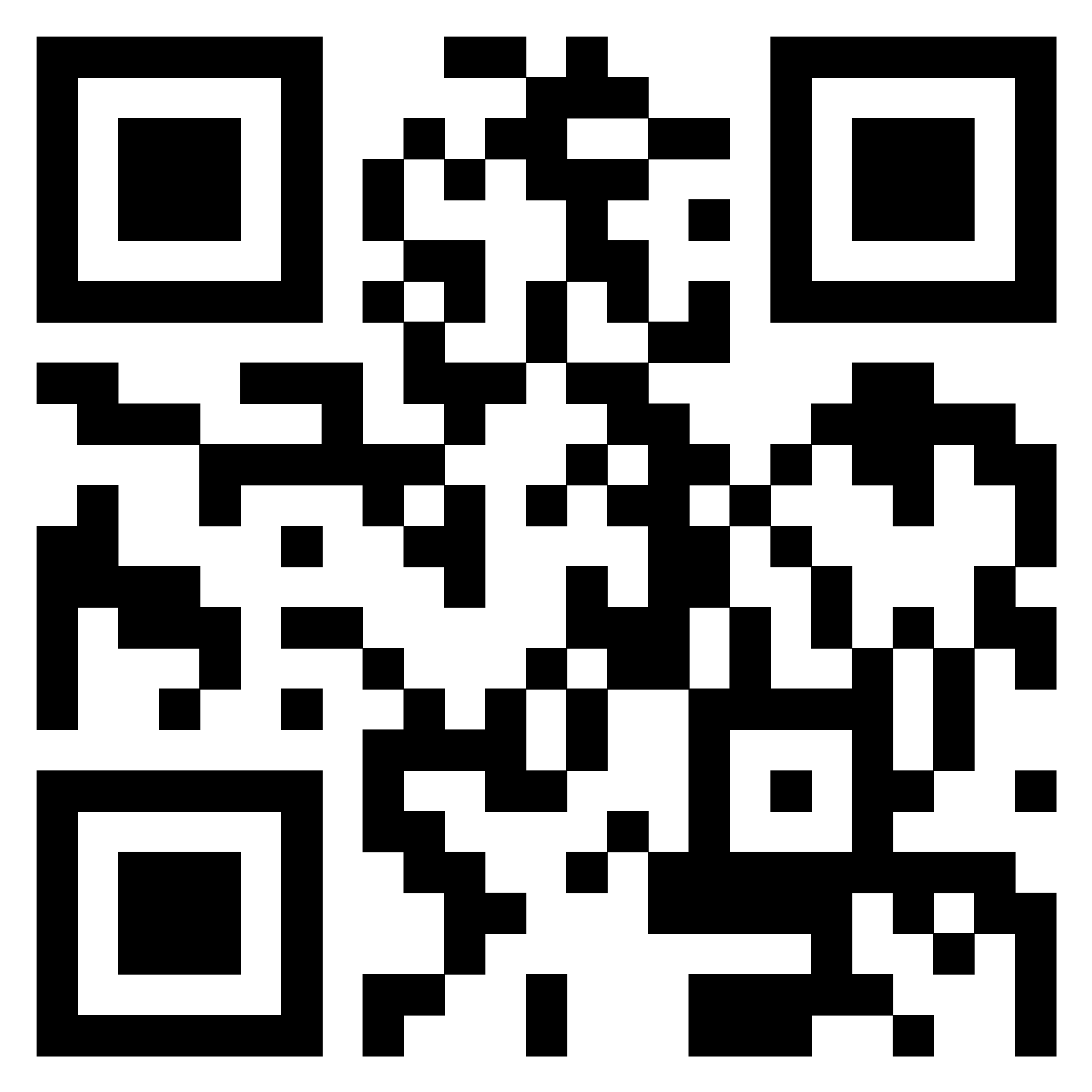 https://global.cctv.com/special/rosejasmin/index.shtmlhttps://global.cctv.com/special/rosejasmin/index.shtmlhttps://global.cctv.com/special/rosejasmin/index.shtmlhttps://global.cctv.com/special/rosejasmin/index.shtmlhttps://global.cctv.com/special/rosejasmin/index.shtmlhttps://global.cctv.com/special/rosejasmin/index.shtmlhttps://global.cctv.com/special/rosejasmin/index.shtmlhttps://global.cctv.com/special/rosejasmin/index.shtmlhttps://global.cctv.com/special/rosejasmin/index.shtmlhttps://global.cctv.com/special/rosejasmin/index.shtmlhttps://global.cctv.com/special/rosejasmin/index.shtmlhttps://global.cctv.com/special/rosejasmin/index.shtml  ︵作采品编简过介程  ︶  ︵作采品编简过介程  ︶在法国总统马克龙访华、第17届“中法文化之春”开幕之际，央视网创新推出“艺术＋时政”微视频《中国故宫遇上法国埃菲尔！赵聪与理查德·克莱德曼再度携手演奏<红玫瑰与白茉莉>》，邀请中国著名琵琶演奏家赵聪和法国钢琴家理查德·克莱德曼，分别在两国文化地标型建筑隔空合奏，用经典旋律诠释中法深厚友谊、勾勒美好未来。《茉莉花》与《玫瑰人生》是中法两国极具代表性的曲目，两位音乐家联合编创并演奏《红玫瑰与白茉莉》，传达出不同文化之间美美与共、合和共生的交融。在法国总统马克龙访华、第17届“中法文化之春”开幕之际，央视网创新推出“艺术＋时政”微视频《中国故宫遇上法国埃菲尔！赵聪与理查德·克莱德曼再度携手演奏<红玫瑰与白茉莉>》，邀请中国著名琵琶演奏家赵聪和法国钢琴家理查德·克莱德曼，分别在两国文化地标型建筑隔空合奏，用经典旋律诠释中法深厚友谊、勾勒美好未来。《茉莉花》与《玫瑰人生》是中法两国极具代表性的曲目，两位音乐家联合编创并演奏《红玫瑰与白茉莉》，传达出不同文化之间美美与共、合和共生的交融。在法国总统马克龙访华、第17届“中法文化之春”开幕之际，央视网创新推出“艺术＋时政”微视频《中国故宫遇上法国埃菲尔！赵聪与理查德·克莱德曼再度携手演奏<红玫瑰与白茉莉>》，邀请中国著名琵琶演奏家赵聪和法国钢琴家理查德·克莱德曼，分别在两国文化地标型建筑隔空合奏，用经典旋律诠释中法深厚友谊、勾勒美好未来。《茉莉花》与《玫瑰人生》是中法两国极具代表性的曲目，两位音乐家联合编创并演奏《红玫瑰与白茉莉》，传达出不同文化之间美美与共、合和共生的交融。在法国总统马克龙访华、第17届“中法文化之春”开幕之际，央视网创新推出“艺术＋时政”微视频《中国故宫遇上法国埃菲尔！赵聪与理查德·克莱德曼再度携手演奏<红玫瑰与白茉莉>》，邀请中国著名琵琶演奏家赵聪和法国钢琴家理查德·克莱德曼，分别在两国文化地标型建筑隔空合奏，用经典旋律诠释中法深厚友谊、勾勒美好未来。《茉莉花》与《玫瑰人生》是中法两国极具代表性的曲目，两位音乐家联合编创并演奏《红玫瑰与白茉莉》，传达出不同文化之间美美与共、合和共生的交融。在法国总统马克龙访华、第17届“中法文化之春”开幕之际，央视网创新推出“艺术＋时政”微视频《中国故宫遇上法国埃菲尔！赵聪与理查德·克莱德曼再度携手演奏<红玫瑰与白茉莉>》，邀请中国著名琵琶演奏家赵聪和法国钢琴家理查德·克莱德曼，分别在两国文化地标型建筑隔空合奏，用经典旋律诠释中法深厚友谊、勾勒美好未来。《茉莉花》与《玫瑰人生》是中法两国极具代表性的曲目，两位音乐家联合编创并演奏《红玫瑰与白茉莉》，传达出不同文化之间美美与共、合和共生的交融。在法国总统马克龙访华、第17届“中法文化之春”开幕之际，央视网创新推出“艺术＋时政”微视频《中国故宫遇上法国埃菲尔！赵聪与理查德·克莱德曼再度携手演奏<红玫瑰与白茉莉>》，邀请中国著名琵琶演奏家赵聪和法国钢琴家理查德·克莱德曼，分别在两国文化地标型建筑隔空合奏，用经典旋律诠释中法深厚友谊、勾勒美好未来。《茉莉花》与《玫瑰人生》是中法两国极具代表性的曲目，两位音乐家联合编创并演奏《红玫瑰与白茉莉》，传达出不同文化之间美美与共、合和共生的交融。在法国总统马克龙访华、第17届“中法文化之春”开幕之际，央视网创新推出“艺术＋时政”微视频《中国故宫遇上法国埃菲尔！赵聪与理查德·克莱德曼再度携手演奏<红玫瑰与白茉莉>》，邀请中国著名琵琶演奏家赵聪和法国钢琴家理查德·克莱德曼，分别在两国文化地标型建筑隔空合奏，用经典旋律诠释中法深厚友谊、勾勒美好未来。《茉莉花》与《玫瑰人生》是中法两国极具代表性的曲目，两位音乐家联合编创并演奏《红玫瑰与白茉莉》，传达出不同文化之间美美与共、合和共生的交融。在法国总统马克龙访华、第17届“中法文化之春”开幕之际，央视网创新推出“艺术＋时政”微视频《中国故宫遇上法国埃菲尔！赵聪与理查德·克莱德曼再度携手演奏<红玫瑰与白茉莉>》，邀请中国著名琵琶演奏家赵聪和法国钢琴家理查德·克莱德曼，分别在两国文化地标型建筑隔空合奏，用经典旋律诠释中法深厚友谊、勾勒美好未来。《茉莉花》与《玫瑰人生》是中法两国极具代表性的曲目，两位音乐家联合编创并演奏《红玫瑰与白茉莉》，传达出不同文化之间美美与共、合和共生的交融。在法国总统马克龙访华、第17届“中法文化之春”开幕之际，央视网创新推出“艺术＋时政”微视频《中国故宫遇上法国埃菲尔！赵聪与理查德·克莱德曼再度携手演奏<红玫瑰与白茉莉>》，邀请中国著名琵琶演奏家赵聪和法国钢琴家理查德·克莱德曼，分别在两国文化地标型建筑隔空合奏，用经典旋律诠释中法深厚友谊、勾勒美好未来。《茉莉花》与《玫瑰人生》是中法两国极具代表性的曲目，两位音乐家联合编创并演奏《红玫瑰与白茉莉》，传达出不同文化之间美美与共、合和共生的交融。在法国总统马克龙访华、第17届“中法文化之春”开幕之际，央视网创新推出“艺术＋时政”微视频《中国故宫遇上法国埃菲尔！赵聪与理查德·克莱德曼再度携手演奏<红玫瑰与白茉莉>》，邀请中国著名琵琶演奏家赵聪和法国钢琴家理查德·克莱德曼，分别在两国文化地标型建筑隔空合奏，用经典旋律诠释中法深厚友谊、勾勒美好未来。《茉莉花》与《玫瑰人生》是中法两国极具代表性的曲目，两位音乐家联合编创并演奏《红玫瑰与白茉莉》，传达出不同文化之间美美与共、合和共生的交融。在法国总统马克龙访华、第17届“中法文化之春”开幕之际，央视网创新推出“艺术＋时政”微视频《中国故宫遇上法国埃菲尔！赵聪与理查德·克莱德曼再度携手演奏<红玫瑰与白茉莉>》，邀请中国著名琵琶演奏家赵聪和法国钢琴家理查德·克莱德曼，分别在两国文化地标型建筑隔空合奏，用经典旋律诠释中法深厚友谊、勾勒美好未来。《茉莉花》与《玫瑰人生》是中法两国极具代表性的曲目，两位音乐家联合编创并演奏《红玫瑰与白茉莉》，传达出不同文化之间美美与共、合和共生的交融。在法国总统马克龙访华、第17届“中法文化之春”开幕之际，央视网创新推出“艺术＋时政”微视频《中国故宫遇上法国埃菲尔！赵聪与理查德·克莱德曼再度携手演奏<红玫瑰与白茉莉>》，邀请中国著名琵琶演奏家赵聪和法国钢琴家理查德·克莱德曼，分别在两国文化地标型建筑隔空合奏，用经典旋律诠释中法深厚友谊、勾勒美好未来。《茉莉花》与《玫瑰人生》是中法两国极具代表性的曲目，两位音乐家联合编创并演奏《红玫瑰与白茉莉》，传达出不同文化之间美美与共、合和共生的交融。在法国总统马克龙访华、第17届“中法文化之春”开幕之际，央视网创新推出“艺术＋时政”微视频《中国故宫遇上法国埃菲尔！赵聪与理查德·克莱德曼再度携手演奏<红玫瑰与白茉莉>》，邀请中国著名琵琶演奏家赵聪和法国钢琴家理查德·克莱德曼，分别在两国文化地标型建筑隔空合奏，用经典旋律诠释中法深厚友谊、勾勒美好未来。《茉莉花》与《玫瑰人生》是中法两国极具代表性的曲目，两位音乐家联合编创并演奏《红玫瑰与白茉莉》，传达出不同文化之间美美与共、合和共生的交融。国际传播效果国际传播效果该视频通过中文、英语、法语向海外传播，重点面向欧洲尤其是法国地区进行推广，全球总浏览量超1.6亿次，在法国最大的视频网站Dailymotion 、北美魅力中国IPTV平台和非洲OTT平台Startimes-ON落地播出，并获中央网信办全网置顶宣推。理查德·克莱德曼在其海外社交平台个人账号积极参与互动。相关内容引发众多海外网友热情留言互动。荷兰网友daniel说：“太浪漫了，浪漫是中国人和法国人的共性，玫瑰和茉莉都那么芬芳。”美国网友lu留言道：“音乐的魅力可以跨越山海，让人心意相通。”该视频通过中文、英语、法语向海外传播，重点面向欧洲尤其是法国地区进行推广，全球总浏览量超1.6亿次，在法国最大的视频网站Dailymotion 、北美魅力中国IPTV平台和非洲OTT平台Startimes-ON落地播出，并获中央网信办全网置顶宣推。理查德·克莱德曼在其海外社交平台个人账号积极参与互动。相关内容引发众多海外网友热情留言互动。荷兰网友daniel说：“太浪漫了，浪漫是中国人和法国人的共性，玫瑰和茉莉都那么芬芳。”美国网友lu留言道：“音乐的魅力可以跨越山海，让人心意相通。”该视频通过中文、英语、法语向海外传播，重点面向欧洲尤其是法国地区进行推广，全球总浏览量超1.6亿次，在法国最大的视频网站Dailymotion 、北美魅力中国IPTV平台和非洲OTT平台Startimes-ON落地播出，并获中央网信办全网置顶宣推。理查德·克莱德曼在其海外社交平台个人账号积极参与互动。相关内容引发众多海外网友热情留言互动。荷兰网友daniel说：“太浪漫了，浪漫是中国人和法国人的共性，玫瑰和茉莉都那么芬芳。”美国网友lu留言道：“音乐的魅力可以跨越山海，让人心意相通。”该视频通过中文、英语、法语向海外传播，重点面向欧洲尤其是法国地区进行推广，全球总浏览量超1.6亿次，在法国最大的视频网站Dailymotion 、北美魅力中国IPTV平台和非洲OTT平台Startimes-ON落地播出，并获中央网信办全网置顶宣推。理查德·克莱德曼在其海外社交平台个人账号积极参与互动。相关内容引发众多海外网友热情留言互动。荷兰网友daniel说：“太浪漫了，浪漫是中国人和法国人的共性，玫瑰和茉莉都那么芬芳。”美国网友lu留言道：“音乐的魅力可以跨越山海，让人心意相通。”该视频通过中文、英语、法语向海外传播，重点面向欧洲尤其是法国地区进行推广，全球总浏览量超1.6亿次，在法国最大的视频网站Dailymotion 、北美魅力中国IPTV平台和非洲OTT平台Startimes-ON落地播出，并获中央网信办全网置顶宣推。理查德·克莱德曼在其海外社交平台个人账号积极参与互动。相关内容引发众多海外网友热情留言互动。荷兰网友daniel说：“太浪漫了，浪漫是中国人和法国人的共性，玫瑰和茉莉都那么芬芳。”美国网友lu留言道：“音乐的魅力可以跨越山海，让人心意相通。”该视频通过中文、英语、法语向海外传播，重点面向欧洲尤其是法国地区进行推广，全球总浏览量超1.6亿次，在法国最大的视频网站Dailymotion 、北美魅力中国IPTV平台和非洲OTT平台Startimes-ON落地播出，并获中央网信办全网置顶宣推。理查德·克莱德曼在其海外社交平台个人账号积极参与互动。相关内容引发众多海外网友热情留言互动。荷兰网友daniel说：“太浪漫了，浪漫是中国人和法国人的共性，玫瑰和茉莉都那么芬芳。”美国网友lu留言道：“音乐的魅力可以跨越山海，让人心意相通。”该视频通过中文、英语、法语向海外传播，重点面向欧洲尤其是法国地区进行推广，全球总浏览量超1.6亿次，在法国最大的视频网站Dailymotion 、北美魅力中国IPTV平台和非洲OTT平台Startimes-ON落地播出，并获中央网信办全网置顶宣推。理查德·克莱德曼在其海外社交平台个人账号积极参与互动。相关内容引发众多海外网友热情留言互动。荷兰网友daniel说：“太浪漫了，浪漫是中国人和法国人的共性，玫瑰和茉莉都那么芬芳。”美国网友lu留言道：“音乐的魅力可以跨越山海，让人心意相通。”该视频通过中文、英语、法语向海外传播，重点面向欧洲尤其是法国地区进行推广，全球总浏览量超1.6亿次，在法国最大的视频网站Dailymotion 、北美魅力中国IPTV平台和非洲OTT平台Startimes-ON落地播出，并获中央网信办全网置顶宣推。理查德·克莱德曼在其海外社交平台个人账号积极参与互动。相关内容引发众多海外网友热情留言互动。荷兰网友daniel说：“太浪漫了，浪漫是中国人和法国人的共性，玫瑰和茉莉都那么芬芳。”美国网友lu留言道：“音乐的魅力可以跨越山海，让人心意相通。”该视频通过中文、英语、法语向海外传播，重点面向欧洲尤其是法国地区进行推广，全球总浏览量超1.6亿次，在法国最大的视频网站Dailymotion 、北美魅力中国IPTV平台和非洲OTT平台Startimes-ON落地播出，并获中央网信办全网置顶宣推。理查德·克莱德曼在其海外社交平台个人账号积极参与互动。相关内容引发众多海外网友热情留言互动。荷兰网友daniel说：“太浪漫了，浪漫是中国人和法国人的共性，玫瑰和茉莉都那么芬芳。”美国网友lu留言道：“音乐的魅力可以跨越山海，让人心意相通。”该视频通过中文、英语、法语向海外传播，重点面向欧洲尤其是法国地区进行推广，全球总浏览量超1.6亿次，在法国最大的视频网站Dailymotion 、北美魅力中国IPTV平台和非洲OTT平台Startimes-ON落地播出，并获中央网信办全网置顶宣推。理查德·克莱德曼在其海外社交平台个人账号积极参与互动。相关内容引发众多海外网友热情留言互动。荷兰网友daniel说：“太浪漫了，浪漫是中国人和法国人的共性，玫瑰和茉莉都那么芬芳。”美国网友lu留言道：“音乐的魅力可以跨越山海，让人心意相通。”该视频通过中文、英语、法语向海外传播，重点面向欧洲尤其是法国地区进行推广，全球总浏览量超1.6亿次，在法国最大的视频网站Dailymotion 、北美魅力中国IPTV平台和非洲OTT平台Startimes-ON落地播出，并获中央网信办全网置顶宣推。理查德·克莱德曼在其海外社交平台个人账号积极参与互动。相关内容引发众多海外网友热情留言互动。荷兰网友daniel说：“太浪漫了，浪漫是中国人和法国人的共性，玫瑰和茉莉都那么芬芳。”美国网友lu留言道：“音乐的魅力可以跨越山海，让人心意相通。”该视频通过中文、英语、法语向海外传播，重点面向欧洲尤其是法国地区进行推广，全球总浏览量超1.6亿次，在法国最大的视频网站Dailymotion 、北美魅力中国IPTV平台和非洲OTT平台Startimes-ON落地播出，并获中央网信办全网置顶宣推。理查德·克莱德曼在其海外社交平台个人账号积极参与互动。相关内容引发众多海外网友热情留言互动。荷兰网友daniel说：“太浪漫了，浪漫是中国人和法国人的共性，玫瑰和茉莉都那么芬芳。”美国网友lu留言道：“音乐的魅力可以跨越山海，让人心意相通。”该视频通过中文、英语、法语向海外传播，重点面向欧洲尤其是法国地区进行推广，全球总浏览量超1.6亿次，在法国最大的视频网站Dailymotion 、北美魅力中国IPTV平台和非洲OTT平台Startimes-ON落地播出，并获中央网信办全网置顶宣推。理查德·克莱德曼在其海外社交平台个人账号积极参与互动。相关内容引发众多海外网友热情留言互动。荷兰网友daniel说：“太浪漫了，浪漫是中国人和法国人的共性，玫瑰和茉莉都那么芬芳。”美国网友lu留言道：“音乐的魅力可以跨越山海，让人心意相通。”  ︵初推评荐评理语由  ︶  ︵初推评荐评理语由  ︶                           签名：（盖单位公章）                                 2024年  月  日                           签名：（盖单位公章）                                 2024年  月  日                           签名：（盖单位公章）                                 2024年  月  日                           签名：（盖单位公章）                                 2024年  月  日                           签名：（盖单位公章）                                 2024年  月  日                           签名：（盖单位公章）                                 2024年  月  日                           签名：（盖单位公章）                                 2024年  月  日                           签名：（盖单位公章）                                 2024年  月  日                           签名：（盖单位公章）                                 2024年  月  日                           签名：（盖单位公章）                                 2024年  月  日                           签名：（盖单位公章）                                 2024年  月  日                           签名：（盖单位公章）                                 2024年  月  日                           签名：（盖单位公章）                                 2024年  月  日联系人联系人马千里马千里邮箱maqianli@staff.cntv.cnmaqianli@staff.cntv.cn手机手机手机手机手机155108231241551082312415510823124地址地址北京市海淀区西三环中路10号1号楼、2号楼北京市海淀区西三环中路10号1号楼、2号楼北京市海淀区西三环中路10号1号楼、2号楼北京市海淀区西三环中路10号1号楼、2号楼北京市海淀区西三环中路10号1号楼、2号楼邮编邮编邮编邮编邮编100142100142100142以下仅自荐、他荐参评作品填写以下仅自荐、他荐参评作品填写以下仅自荐、他荐参评作品填写以下仅自荐、他荐参评作品填写以下仅自荐、他荐参评作品填写以下仅自荐、他荐参评作品填写以下仅自荐、他荐参评作品填写以下仅自荐、他荐参评作品填写以下仅自荐、他荐参评作品填写以下仅自荐、他荐参评作品填写以下仅自荐、他荐参评作品填写以下仅自荐、他荐参评作品填写以下仅自荐、他荐参评作品填写以下仅自荐、他荐参评作品填写以下仅自荐、他荐参评作品填写自荐作品所获奖项名称中央广播电视总台2023年度国际传播类优秀作品二等奖（初评）中央广播电视总台2023年度国际传播类优秀作品二等奖（初评）中央广播电视总台2023年度国际传播类优秀作品二等奖（初评）中央广播电视总台2023年度国际传播类优秀作品二等奖（初评）中央广播电视总台2023年度国际传播类优秀作品二等奖（初评）中央广播电视总台2023年度国际传播类优秀作品二等奖（初评）中央广播电视总台2023年度国际传播类优秀作品二等奖（初评）中央广播电视总台2023年度国际传播类优秀作品二等奖（初评）中央广播电视总台2023年度国际传播类优秀作品二等奖（初评）中央广播电视总台2023年度国际传播类优秀作品二等奖（初评）中央广播电视总台2023年度国际传播类优秀作品二等奖（初评）中央广播电视总台2023年度国际传播类优秀作品二等奖（初评）中央广播电视总台2023年度国际传播类优秀作品二等奖（初评）推荐人姓名陈剑英陈剑英单位及职称单位及职称央视网高级编辑央视网高级编辑央视网高级编辑电话电话电话电话8842735888427358推荐人姓名汪文斌汪文斌单位及职称单位及职称西安交通大学教授、博士生导师 西安交通大学教授、博士生导师 西安交通大学教授、博士生导师 电话电话电话电话1390119582613901195826联系人姓名马千里马千里手机手机155108231241551082312415510823124电话电话电话电话010-68739016010-68739016推荐理由及推荐人意见该作品是在法国总统马克龙访华、第17届“中法文化之春”开幕之际，推出的一款“艺术+时政”创新产品。通过两位中外知名艺术家——赵聪琵琶与克莱德曼钢琴演奏的完美合璧，在中法音乐、文化及地标建筑的优雅交融与映衬下，用艺术手法创新呈现中法友谊、中法关系的历久弥新、未来可期。推荐人（两名）签名：        自荐、他荐人签名：2024年    月    日          2024年   月   日该作品是在法国总统马克龙访华、第17届“中法文化之春”开幕之际，推出的一款“艺术+时政”创新产品。通过两位中外知名艺术家——赵聪琵琶与克莱德曼钢琴演奏的完美合璧，在中法音乐、文化及地标建筑的优雅交融与映衬下，用艺术手法创新呈现中法友谊、中法关系的历久弥新、未来可期。推荐人（两名）签名：        自荐、他荐人签名：2024年    月    日          2024年   月   日该作品是在法国总统马克龙访华、第17届“中法文化之春”开幕之际，推出的一款“艺术+时政”创新产品。通过两位中外知名艺术家——赵聪琵琶与克莱德曼钢琴演奏的完美合璧，在中法音乐、文化及地标建筑的优雅交融与映衬下，用艺术手法创新呈现中法友谊、中法关系的历久弥新、未来可期。推荐人（两名）签名：        自荐、他荐人签名：2024年    月    日          2024年   月   日该作品是在法国总统马克龙访华、第17届“中法文化之春”开幕之际，推出的一款“艺术+时政”创新产品。通过两位中外知名艺术家——赵聪琵琶与克莱德曼钢琴演奏的完美合璧，在中法音乐、文化及地标建筑的优雅交融与映衬下，用艺术手法创新呈现中法友谊、中法关系的历久弥新、未来可期。推荐人（两名）签名：        自荐、他荐人签名：2024年    月    日          2024年   月   日该作品是在法国总统马克龙访华、第17届“中法文化之春”开幕之际，推出的一款“艺术+时政”创新产品。通过两位中外知名艺术家——赵聪琵琶与克莱德曼钢琴演奏的完美合璧，在中法音乐、文化及地标建筑的优雅交融与映衬下，用艺术手法创新呈现中法友谊、中法关系的历久弥新、未来可期。推荐人（两名）签名：        自荐、他荐人签名：2024年    月    日          2024年   月   日该作品是在法国总统马克龙访华、第17届“中法文化之春”开幕之际，推出的一款“艺术+时政”创新产品。通过两位中外知名艺术家——赵聪琵琶与克莱德曼钢琴演奏的完美合璧，在中法音乐、文化及地标建筑的优雅交融与映衬下，用艺术手法创新呈现中法友谊、中法关系的历久弥新、未来可期。推荐人（两名）签名：        自荐、他荐人签名：2024年    月    日          2024年   月   日该作品是在法国总统马克龙访华、第17届“中法文化之春”开幕之际，推出的一款“艺术+时政”创新产品。通过两位中外知名艺术家——赵聪琵琶与克莱德曼钢琴演奏的完美合璧，在中法音乐、文化及地标建筑的优雅交融与映衬下，用艺术手法创新呈现中法友谊、中法关系的历久弥新、未来可期。推荐人（两名）签名：        自荐、他荐人签名：2024年    月    日          2024年   月   日该作品是在法国总统马克龙访华、第17届“中法文化之春”开幕之际，推出的一款“艺术+时政”创新产品。通过两位中外知名艺术家——赵聪琵琶与克莱德曼钢琴演奏的完美合璧，在中法音乐、文化及地标建筑的优雅交融与映衬下，用艺术手法创新呈现中法友谊、中法关系的历久弥新、未来可期。推荐人（两名）签名：        自荐、他荐人签名：2024年    月    日          2024年   月   日该作品是在法国总统马克龙访华、第17届“中法文化之春”开幕之际，推出的一款“艺术+时政”创新产品。通过两位中外知名艺术家——赵聪琵琶与克莱德曼钢琴演奏的完美合璧，在中法音乐、文化及地标建筑的优雅交融与映衬下，用艺术手法创新呈现中法友谊、中法关系的历久弥新、未来可期。推荐人（两名）签名：        自荐、他荐人签名：2024年    月    日          2024年   月   日该作品是在法国总统马克龙访华、第17届“中法文化之春”开幕之际，推出的一款“艺术+时政”创新产品。通过两位中外知名艺术家——赵聪琵琶与克莱德曼钢琴演奏的完美合璧，在中法音乐、文化及地标建筑的优雅交融与映衬下，用艺术手法创新呈现中法友谊、中法关系的历久弥新、未来可期。推荐人（两名）签名：        自荐、他荐人签名：2024年    月    日          2024年   月   日该作品是在法国总统马克龙访华、第17届“中法文化之春”开幕之际，推出的一款“艺术+时政”创新产品。通过两位中外知名艺术家——赵聪琵琶与克莱德曼钢琴演奏的完美合璧，在中法音乐、文化及地标建筑的优雅交融与映衬下，用艺术手法创新呈现中法友谊、中法关系的历久弥新、未来可期。推荐人（两名）签名：        自荐、他荐人签名：2024年    月    日          2024年   月   日该作品是在法国总统马克龙访华、第17届“中法文化之春”开幕之际，推出的一款“艺术+时政”创新产品。通过两位中外知名艺术家——赵聪琵琶与克莱德曼钢琴演奏的完美合璧，在中法音乐、文化及地标建筑的优雅交融与映衬下，用艺术手法创新呈现中法友谊、中法关系的历久弥新、未来可期。推荐人（两名）签名：        自荐、他荐人签名：2024年    月    日          2024年   月   日该作品是在法国总统马克龙访华、第17届“中法文化之春”开幕之际，推出的一款“艺术+时政”创新产品。通过两位中外知名艺术家——赵聪琵琶与克莱德曼钢琴演奏的完美合璧，在中法音乐、文化及地标建筑的优雅交融与映衬下，用艺术手法创新呈现中法友谊、中法关系的历久弥新、未来可期。推荐人（两名）签名：        自荐、他荐人签名：2024年    月    日          2024年   月   日审核单位意见                         （加盖单位公章）                        2024年    月    日                         （加盖单位公章）                        2024年    月    日                         （加盖单位公章）                        2024年    月    日                         （加盖单位公章）                        2024年    月    日                         （加盖单位公章）                        2024年    月    日                         （加盖单位公章）                        2024年    月    日                         （加盖单位公章）                        2024年    月    日                         （加盖单位公章）                        2024年    月    日                         （加盖单位公章）                        2024年    月    日                         （加盖单位公章）                        2024年    月    日                         （加盖单位公章）                        2024年    月    日                         （加盖单位公章）                        2024年    月    日                         （加盖单位公章）                        2024年    月    日此表可从中国记协网www.zgjx.cn下载。此表可从中国记协网www.zgjx.cn下载。此表可从中国记协网www.zgjx.cn下载。此表可从中国记协网www.zgjx.cn下载。此表可从中国记协网www.zgjx.cn下载。此表可从中国记协网www.zgjx.cn下载。此表可从中国记协网www.zgjx.cn下载。此表可从中国记协网www.zgjx.cn下载。此表可从中国记协网www.zgjx.cn下载。此表可从中国记协网www.zgjx.cn下载。此表可从中国记协网www.zgjx.cn下载。此表可从中国记协网www.zgjx.cn下载。此表可从中国记协网www.zgjx.cn下载。此表可从中国记协网www.zgjx.cn下载。此表可从中国记协网www.zgjx.cn下载。